Дата : 20.03.2020Група: ШМ - 5Формування нових знань, конспектуванняВиди плиток для настилання підлоги       Плитки керамічні для підлог застосовують у приміщеннях де висуваються підвищенні вимоги. В приміщеннях із сильним стиранням підлоги через інтенсивний рух людей, а також для оздоблення.Підлоги з керамічних плиток повинні бути:довговічні, вологостійкі вогнестійкі, водонепроникні, гігієнічні. Плитки випускають одно – та багатокольоровими. До багатокольорових належать:МармуровидніПорфировидніКилимововізерунчастіРельєфно глазурованіРельєфно-орнаментованіЗа призначенням плитки для підлог поділяють на:ОсновніДобірні Основні плитки бувають таких форм: квадратні, прямокутні, шестигранні, восьмигранні;Добірні плитки бувають таких форм: квадратні, трикутні, чотиригранні (половинки шестигранних), п’ятигранні.Всі плитки пакують у дерев’яні ящики або картонні коробки. Їх укладають на грань щільно одна до одної. У кожний ящик або коробку упаковують плитки одного типу, кольору, виду декорування та сорту.Опорні конспекти позначити в зошиті схематично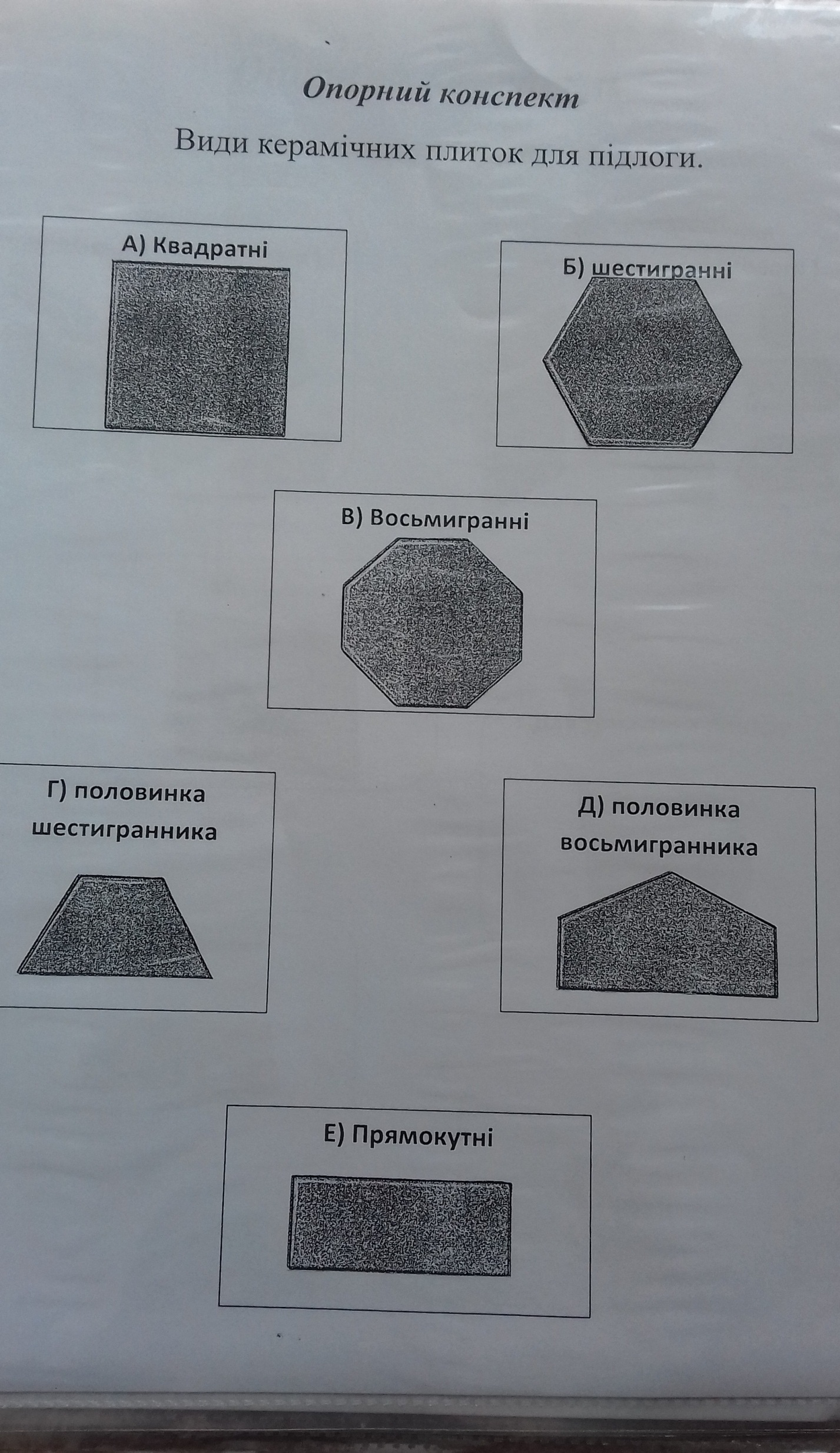 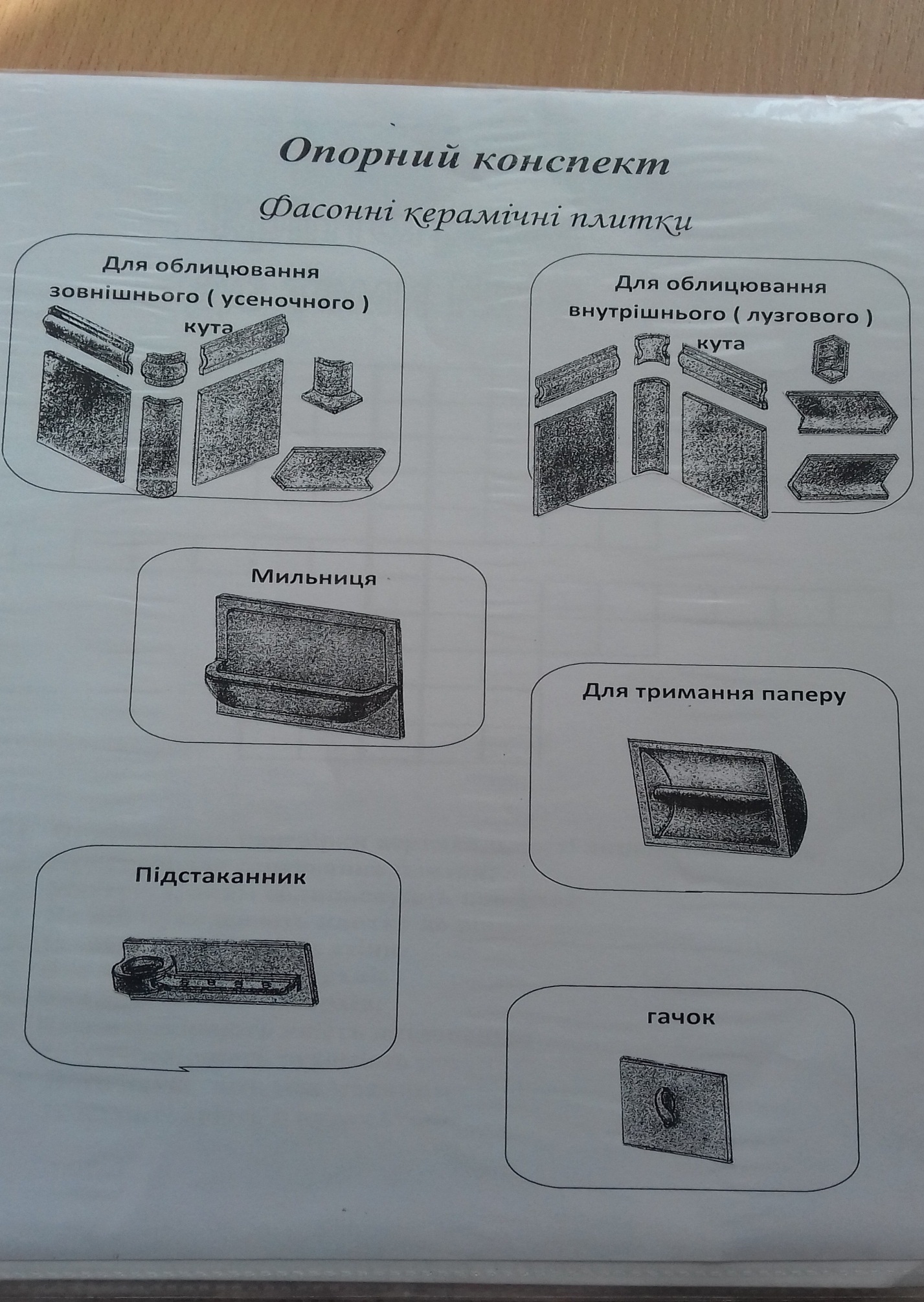 Викладач  Королович О.І.